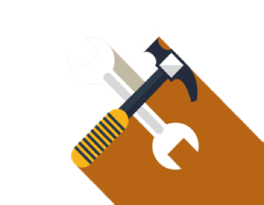 tool
Data Collection Planning ToolPURPOSEThis tool helps a team determine what they will measure, how they will measure it, and who will collect the data. After using this tool to collect data, the UBT will be able to determine whether the change was effective and whether there were barriers that need to be removed.When to UseUse this tool after you have identified what actions you are going to take to test for process improvement.Who UsesUBT teams.How to UseMake tally marks for each day to get simple data that will help you determine whether your actions are making a positive change.Example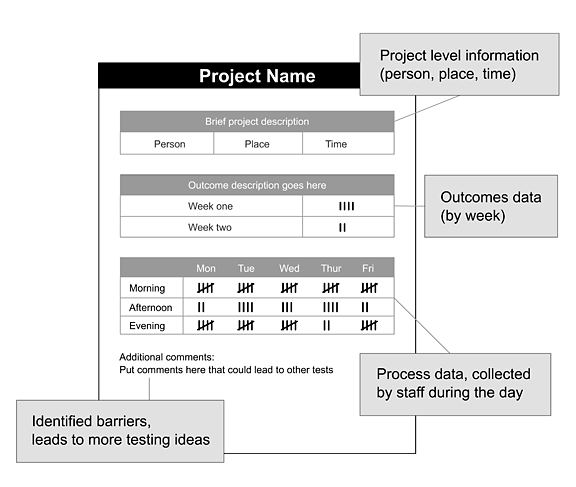 